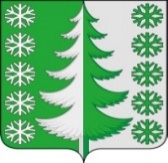 Ханты-Мансийский автономный округ - ЮграХанты-Мансийский муниципальный районмуниципальное образованиесельское поселение ВыкатнойАДМИНИСТРАЦИЯ СЕЛЬСКОГО ПОСЕЛЕНИЯПОСТАНОВЛЕНИЕот 23.08.2021                                                                                                      № 69 п. ВыкатнойО внесении изменений в постановление администрации сельского поселения Выкатной от 17.06.2021 № 55 «Об утверждении Административного регламента предоставления муниципальной услуги «Присвоение, изменение и аннулирование адресов объектам недвижимости на территории сельского поселения Выкатной»»В соответствии с постановлением Правительства Российской Федерации от 26.07.2022 № 1332 «О внесении изменений в некоторые акты Правительства Российской Федерации», руководствуясь Уставом сельского поселения Выкатной:1. Внести в приложение к постановлению администрации сельского поселения Выкатной от 17.06.2021 № 55 «Об утверждении Административного регламента предоставления муниципальной услуги «Присвоение, изменение и аннулирование адресов объектам недвижимости на территории сельского поселения Выкатной»» следующие изменения:1.1. Абзац 1 пункта 2.7.2. изложить в следующей редакции:«2.7.2. Документы, указанные в подпунктах «4», «7», «10» и «11» подпункта 2.7.1. пункта 2.7. настоящего административного регламента, представляются федеральным органом исполнительной власти, уполномоченным Правительством Российской Федерации на предоставление сведений, содержащихся в Едином государственном реестре недвижимости, или действующей на основании акта Правительства Российской Федерации публично-правовой компанией, созданной в соответствии с Федеральным законом «О публично-правовой компании «Роскадастр», в порядке межведомственного информационного взаимодействия по запросу уполномоченного органа.».2. Настоящее постановление вступает в силу с момента его официального опубликования (обнародования).3. Контроль за выполнением постановления оставляю за собой.Глава сельскогопоселения Выкатной                                                                        Н.Г. Щепёткин